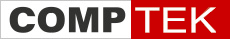 Количество абонентовАналоговые телефоны IP-телефоныГарнитурыВидео-терминалыСистема DECTКонференцсвязь Аудио-конференции  ВидеоконференцииКонтакт-центр Контакт центр на ___ шт.  операторов и ___ шт. супервизоров.Интеграция с CTI приложениями Необходима интеграция с __________________ Не нужноКоммутаторы Да. Нам нужны коммутаторы для телефонов с PoE. Нет. Нам не нужны коммутаторы.